Предмет: русский язык Тема: Состав слова. ОкончаниеПредмет: русский язык Тема: Состав слова. ОкончаниеШкола-лицей №15 имени Д.И. МенделееваШкола-лицей №15 имени Д.И. МенделееваШкола-лицей №15 имени Д.И. МенделееваШкола-лицей №15 имени Д.И. МенделееваДата: 05 .11.18гДата: 05 .11.18гФ.И.О. учителя: Ковалева П.П.Ф.И.О. учителя: Ковалева П.П.Ф.И.О. учителя: Ковалева П.П.Ф.И.О. учителя: Ковалева П.П.Класс: 2 «И,Е»Класс: 2 «И,Е»Кол-во присутствующих:Кол-во присутствующих:отсутствующих: отсутствующих: Цели обучения данного урокаЦели обучения данного урока2.1.1.1 определять с помощью учителя опорные слова, фиксировать их; отвечать на закрытые вопросы 2.3.5.1 исправлять лексические, орфографические и пунктуационные ошибки с помощью учителя2.1.1.1 определять с помощью учителя опорные слова, фиксировать их; отвечать на закрытые вопросы 2.3.5.1 исправлять лексические, орфографические и пунктуационные ошибки с помощью учителя2.1.1.1 определять с помощью учителя опорные слова, фиксировать их; отвечать на закрытые вопросы 2.3.5.1 исправлять лексические, орфографические и пунктуационные ошибки с помощью учителя2.1.1.1 определять с помощью учителя опорные слова, фиксировать их; отвечать на закрытые вопросы 2.3.5.1 исправлять лексические, орфографические и пунктуационные ошибки с помощью учителяКритерии успешности Критерии успешности Все учащиеся смогу:Узнают о частях слова. Узнают об окончании слов, нулевом окончании. Узнать происхождение слова «Школа».Все учащиеся смогу:Узнают о частях слова. Узнают об окончании слов, нулевом окончании. Узнать происхождение слова «Школа».Все учащиеся смогу:Узнают о частях слова. Узнают об окончании слов, нулевом окончании. Узнать происхождение слова «Школа».Все учащиеся смогу:Узнают о частях слова. Узнают об окончании слов, нулевом окончании. Узнать происхождение слова «Школа».Критерии успешности Критерии успешности Большинство учащихся смогут:Прочитать текст. Найти новые слова в тексте. Разыграть сценку по ролям. Рассказать по схеме о составе слова. Составить и записать слова из слов. Исследовать правило об окончании. Сравнивать слова для выделения окончания в слове. Рассмотреть по схеме этапы выделения окончания. Находить окончания в словах. Совершенствовать своё красноречие, используя опорные слова. Находить окончания. Изменяя слова по числам.Большинство учащихся смогут:Прочитать текст. Найти новые слова в тексте. Разыграть сценку по ролям. Рассказать по схеме о составе слова. Составить и записать слова из слов. Исследовать правило об окончании. Сравнивать слова для выделения окончания в слове. Рассмотреть по схеме этапы выделения окончания. Находить окончания в словах. Совершенствовать своё красноречие, используя опорные слова. Находить окончания. Изменяя слова по числам.Большинство учащихся смогут:Прочитать текст. Найти новые слова в тексте. Разыграть сценку по ролям. Рассказать по схеме о составе слова. Составить и записать слова из слов. Исследовать правило об окончании. Сравнивать слова для выделения окончания в слове. Рассмотреть по схеме этапы выделения окончания. Находить окончания в словах. Совершенствовать своё красноречие, используя опорные слова. Находить окончания. Изменяя слова по числам.Большинство учащихся смогут:Прочитать текст. Найти новые слова в тексте. Разыграть сценку по ролям. Рассказать по схеме о составе слова. Составить и записать слова из слов. Исследовать правило об окончании. Сравнивать слова для выделения окончания в слове. Рассмотреть по схеме этапы выделения окончания. Находить окончания в словах. Совершенствовать своё красноречие, используя опорные слова. Находить окончания. Изменяя слова по числам.Критерии успешности Критерии успешности Некоторые учащиеся смогут:пределять по тексту отношение учеников к школе.Некоторые учащиеся смогут:пределять по тексту отношение учеников к школе.Некоторые учащиеся смогут:пределять по тексту отношение учеников к школе.Некоторые учащиеся смогут:пределять по тексту отношение учеников к школе.Языковая цельЯзыковая цельРазвитие навыков:  знать что бувы мы…Звуки мы….Предметная лексика и терминология: Состав слова, части слова, окончание, нулевое окончание, корень, суффикс,приставка, пословица, сказка, текст, стихотворение, рассказ, предложение, словосочетание, упражнение, ответ.Полиязычие: Используемый язык для диалога/письма на уроке:Побуждающий Вопросы для обсуждения:Какие слова относятся к теме «Школа»? Почему школу можно назвать вторым домом для учеников? За что ты любишь свою школу?Развитие навыков:  знать что бувы мы…Звуки мы….Предметная лексика и терминология: Состав слова, части слова, окончание, нулевое окончание, корень, суффикс,приставка, пословица, сказка, текст, стихотворение, рассказ, предложение, словосочетание, упражнение, ответ.Полиязычие: Используемый язык для диалога/письма на уроке:Побуждающий Вопросы для обсуждения:Какие слова относятся к теме «Школа»? Почему школу можно назвать вторым домом для учеников? За что ты любишь свою школу?Развитие навыков:  знать что бувы мы…Звуки мы….Предметная лексика и терминология: Состав слова, части слова, окончание, нулевое окончание, корень, суффикс,приставка, пословица, сказка, текст, стихотворение, рассказ, предложение, словосочетание, упражнение, ответ.Полиязычие: Используемый язык для диалога/письма на уроке:Побуждающий Вопросы для обсуждения:Какие слова относятся к теме «Школа»? Почему школу можно назвать вторым домом для учеников? За что ты любишь свою школу?Развитие навыков:  знать что бувы мы…Звуки мы….Предметная лексика и терминология: Состав слова, части слова, окончание, нулевое окончание, корень, суффикс,приставка, пословица, сказка, текст, стихотворение, рассказ, предложение, словосочетание, упражнение, ответ.Полиязычие: Используемый язык для диалога/письма на уроке:Побуждающий Вопросы для обсуждения:Какие слова относятся к теме «Школа»? Почему школу можно назвать вторым домом для учеников? За что ты любишь свою школу?Формирование ценностейФормирование ценностейЦенности, основанные на национальной идее «Мәңгілік ел»: казахстанский патриотизм; уважение; сотрудничество;  саморегуляция,  общечеловеческие ценности.Ценности, основанные на национальной идее «Мәңгілік ел»: казахстанский патриотизм; уважение; сотрудничество;  саморегуляция,  общечеловеческие ценности.Ценности, основанные на национальной идее «Мәңгілік ел»: казахстанский патриотизм; уважение; сотрудничество;  саморегуляция,  общечеловеческие ценности.Ценности, основанные на национальной идее «Мәңгілік ел»: казахстанский патриотизм; уважение; сотрудничество;  саморегуляция,  общечеловеческие ценности.Ресурсы Ресурсы учебник, рабочая тетрадь, раздаточный материал, аудио-видео материалы, презентации, дидактический материал, иллюстративный и демонстрационный  материалучебник, рабочая тетрадь, раздаточный материал, аудио-видео материалы, презентации, дидактический материал, иллюстративный и демонстрационный  материалучебник, рабочая тетрадь, раздаточный материал, аудио-видео материалы, презентации, дидактический материал, иллюстративный и демонстрационный  материалучебник, рабочая тетрадь, раздаточный материал, аудио-видео материалы, презентации, дидактический материал, иллюстративный и демонстрационный  материалМежпредметные связиМежпредметные связиОбучение грамоте, английский язык, казахский языкОбучение грамоте, английский язык, казахский языкОбучение грамоте, английский язык, казахский языкОбучение грамоте, английский язык, казахский языкПредварительные знанияПредварительные знанияЗвуки и буквы, гласные и согласные звуки, печатные и рукописные буквы, алфавитные названия букв, слог, язык – средство человеческого общения,высказывание, текст, языковые и неязыковые средства общения, устная и письменная речь, предложение, прописная буква в начале предложения и в именах собственных, сила голоса и темп речи, алфавитный порядок слов, перенос слов, ударные и безударные гласные, мягкий знак на конце и в середине слов, твердые и мягкие согласные, правописание жи-ши, ча-ща, чу-щу, чк, чн, нщ, рщ, шн, звонкие и глухие согласные, звук [й], разделительный  Ь.Звуки и буквы, гласные и согласные звуки, печатные и рукописные буквы, алфавитные названия букв, слог, язык – средство человеческого общения,высказывание, текст, языковые и неязыковые средства общения, устная и письменная речь, предложение, прописная буква в начале предложения и в именах собственных, сила голоса и темп речи, алфавитный порядок слов, перенос слов, ударные и безударные гласные, мягкий знак на конце и в середине слов, твердые и мягкие согласные, правописание жи-ши, ча-ща, чу-щу, чк, чн, нщ, рщ, шн, звонкие и глухие согласные, звук [й], разделительный  Ь.Звуки и буквы, гласные и согласные звуки, печатные и рукописные буквы, алфавитные названия букв, слог, язык – средство человеческого общения,высказывание, текст, языковые и неязыковые средства общения, устная и письменная речь, предложение, прописная буква в начале предложения и в именах собственных, сила голоса и темп речи, алфавитный порядок слов, перенос слов, ударные и безударные гласные, мягкий знак на конце и в середине слов, твердые и мягкие согласные, правописание жи-ши, ча-ща, чу-щу, чк, чн, нщ, рщ, шн, звонкие и глухие согласные, звук [й], разделительный  Ь.Звуки и буквы, гласные и согласные звуки, печатные и рукописные буквы, алфавитные названия букв, слог, язык – средство человеческого общения,высказывание, текст, языковые и неязыковые средства общения, устная и письменная речь, предложение, прописная буква в начале предложения и в именах собственных, сила голоса и темп речи, алфавитный порядок слов, перенос слов, ударные и безударные гласные, мягкий знак на конце и в середине слов, твердые и мягкие согласные, правописание жи-ши, ча-ща, чу-щу, чк, чн, нщ, рщ, шн, звонкие и глухие согласные, звук [й], разделительный  Ь.ПланПланПланПланПланПланЗапланированные этапы урокаЗапланированная деятельность на урокеЗапланированная деятельность на урокеЗапланированная деятельность на урокеЗапланированная деятельность на урокеСпособы дифференциацииI.Вызов 5 мин1.Создание положительного эмоционального настроя.2. Актуализация жизненного опыта.Целеполагание.Создание положительного эмоционального настрояМы – умные! Мы – дружные! Мы – внимательные! Мы – старательные! Мы отлично учимся! Все у нас получится!Актуализация -На какие две группы делятся все согласные звуки? -Какие гласные пишутся после твёрдых согласных (а,о,у,ы,э) после мягких согласных(е,ё,и,ю,я)-Хлопайте когда я буду произносить слог с мягкими согласными.-могу ли разделить слово с одной гласной?Какие гласные дают двойной звук?-Каким знаком отмечается звук ?  Буквы которые всегда мягкие(Ж,Ш,Ц)-мягкие (Й,Ч,Щ)Цель: ввод ситуации для открытия и постановки целейурокаВыход на тему:Учитель предлагает учащимся собрать карточки на доске, чтобы получились слова: Под, снеж, ник, и; зим, ушк, а. Постановка задач: – Из каких частей состоит слово? – Что такое окончание? – Как в слове обозначено нулевое окончание? – Как в словах найти окончание? Учащиеся с помощью учителя формулируют тему урока.Цель: усвоение содержания темы.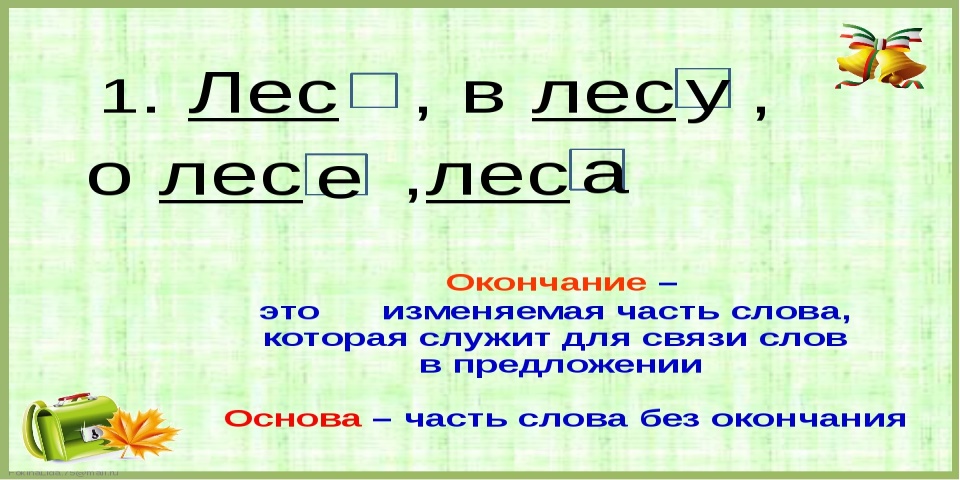 Создание положительного эмоционального настрояМы – умные! Мы – дружные! Мы – внимательные! Мы – старательные! Мы отлично учимся! Все у нас получится!Актуализация -На какие две группы делятся все согласные звуки? -Какие гласные пишутся после твёрдых согласных (а,о,у,ы,э) после мягких согласных(е,ё,и,ю,я)-Хлопайте когда я буду произносить слог с мягкими согласными.-могу ли разделить слово с одной гласной?Какие гласные дают двойной звук?-Каким знаком отмечается звук ?  Буквы которые всегда мягкие(Ж,Ш,Ц)-мягкие (Й,Ч,Щ)Цель: ввод ситуации для открытия и постановки целейурокаВыход на тему:Учитель предлагает учащимся собрать карточки на доске, чтобы получились слова: Под, снеж, ник, и; зим, ушк, а. Постановка задач: – Из каких частей состоит слово? – Что такое окончание? – Как в слове обозначено нулевое окончание? – Как в словах найти окончание? Учащиеся с помощью учителя формулируют тему урока.Цель: усвоение содержания темы.Создание положительного эмоционального настрояМы – умные! Мы – дружные! Мы – внимательные! Мы – старательные! Мы отлично учимся! Все у нас получится!Актуализация -На какие две группы делятся все согласные звуки? -Какие гласные пишутся после твёрдых согласных (а,о,у,ы,э) после мягких согласных(е,ё,и,ю,я)-Хлопайте когда я буду произносить слог с мягкими согласными.-могу ли разделить слово с одной гласной?Какие гласные дают двойной звук?-Каким знаком отмечается звук ?  Буквы которые всегда мягкие(Ж,Ш,Ц)-мягкие (Й,Ч,Щ)Цель: ввод ситуации для открытия и постановки целейурокаВыход на тему:Учитель предлагает учащимся собрать карточки на доске, чтобы получились слова: Под, снеж, ник, и; зим, ушк, а. Постановка задач: – Из каких частей состоит слово? – Что такое окончание? – Как в слове обозначено нулевое окончание? – Как в словах найти окончание? Учащиеся с помощью учителя формулируют тему урока.Цель: усвоение содержания темы.Создание положительного эмоционального настрояМы – умные! Мы – дружные! Мы – внимательные! Мы – старательные! Мы отлично учимся! Все у нас получится!Актуализация -На какие две группы делятся все согласные звуки? -Какие гласные пишутся после твёрдых согласных (а,о,у,ы,э) после мягких согласных(е,ё,и,ю,я)-Хлопайте когда я буду произносить слог с мягкими согласными.-могу ли разделить слово с одной гласной?Какие гласные дают двойной звук?-Каким знаком отмечается звук ?  Буквы которые всегда мягкие(Ж,Ш,Ц)-мягкие (Й,Ч,Щ)Цель: ввод ситуации для открытия и постановки целейурокаВыход на тему:Учитель предлагает учащимся собрать карточки на доске, чтобы получились слова: Под, снеж, ник, и; зим, ушк, а. Постановка задач: – Из каких частей состоит слово? – Что такое окончание? – Как в слове обозначено нулевое окончание? – Как в словах найти окончание? Учащиеся с помощью учителя формулируют тему урока.Цель: усвоение содержания темы.Предполагаемый результатПроверяют готовность к уроку, называют тему урока ( самостоятельно или при помощи учителя), определяют круг обсуждаемых вопросов, перечисляют цели и задачи урока, планируют свои действия  в соответствии с поставленной задачей и условиями ее реализации, воспроизводят предварительные знания, выдвигают гипотезы.Проверяют готовность к уроку, называют тему урока ( самостоятельно или при помощи учителя), определяют круг обсуждаемых вопросов, перечисляют цели и задачи урока, планируют свои действия  в соответствии с поставленной задачей и условиями ее реализации, воспроизводят предварительные знания, выдвигают гипотезы.Проверяют готовность к уроку, называют тему урока ( самостоятельно или при помощи учителя), определяют круг обсуждаемых вопросов, перечисляют цели и задачи урока, планируют свои действия  в соответствии с поставленной задачей и условиями ее реализации, воспроизводят предварительные знания, выдвигают гипотезы.Проверяют готовность к уроку, называют тему урока ( самостоятельно или при помощи учителя), определяют круг обсуждаемых вопросов, перечисляют цели и задачи урока, планируют свои действия  в соответствии с поставленной задачей и условиями ее реализации, воспроизводят предварительные знания, выдвигают гипотезы.Проверяют готовность к уроку, называют тему урока ( самостоятельно или при помощи учителя), определяют круг обсуждаемых вопросов, перечисляют цели и задачи урока, планируют свои действия  в соответствии с поставленной задачей и условиями ее реализации, воспроизводят предварительные знания, выдвигают гипотезы.II. Осмысление 3. Работа по теме урокаинРабота над темой урока. Цель: усвоение содержания темы. Работа по учебнику. Минутка чистописания: запись пословицы с соблюдением высоты, ширины и наклона прописных и строчных  букв, их соединений. Работа с пословицей по плану: 1. Чтение пословицы. 2. Объяснить значение непонятных слов . 3. Выяснить смысл пословицы в целом: о чём она и чему учит? 4. Подобрать жизненную ситуацию, в которой можно употребить данную пословицу.Разыграй ситуацию. Ученики читают и инсценируют сказку «Части слова»; дела-ют вывод, из каких частей состоит слово и как расположены эти части. Работа с правилом  Игра «Собери слово». Учащиеся, работая с картинками учебника, «собирают» и записывают слова из частей.Исследовательская работа. Ученики под руководством учителя проводят исследование стихотворения А. Удзенковой и О. Сагировой; делают вывод,  где нужно искать окончание и как оно обозначается. Учитель организует работу в группах. Учащиеся сравни-вают слова в столбиках; наблюдают за тем , какая часть сло-ва изменяется, где она стоит; записывают слова и обознача-ют окончания. Работа с правилом. Работа со схемой. Учащиеся рассматривают порядок определения окончания в словах, делают вывод, как найти окончание. Ученики выписывают слова на тему «Школа» и выделяют окончания. Словарная работа – слова: «учебник», «ученик», «учительница».«Хочу знать больше!» Учащиеся наблюдают за тем, что окончание изменяет форму слова. (П)Ученики выписывают формы слова школа из текста «Наша школа»; наблюдают, какая часть слов изменяется; обозначают окончания. Учитель предлагает определить по тексту, как ученики относятся к своей школе. Учащиеся доказывают свою точку зрения, используя опорные слова из кластера: «Я считаю, что …» ; «Я могу доказать это на примере ...» ; «Поэтому я делаю вывод, что …» . Учитель оказывает по-мощь в исправлении лексических ошибок в речи учащихся.  Самостоятельная работа. Учащиеся самостоятельно изменяют слова по образцу; нахо-дят и обозначают окончания; делают вывод, что есть слова, в которых окончание не обозначено буквами. «Хочу знать больше!» Учащиеся узнают, что окончание, которое не обозначено буквами, называется нулевым окончанием. Организуется работа в группах. Каждая группа записыва-ет по одному столбику слов, изменяя слова (один – много, много – один) и обозначая окончания.Задание для Литвиновой А.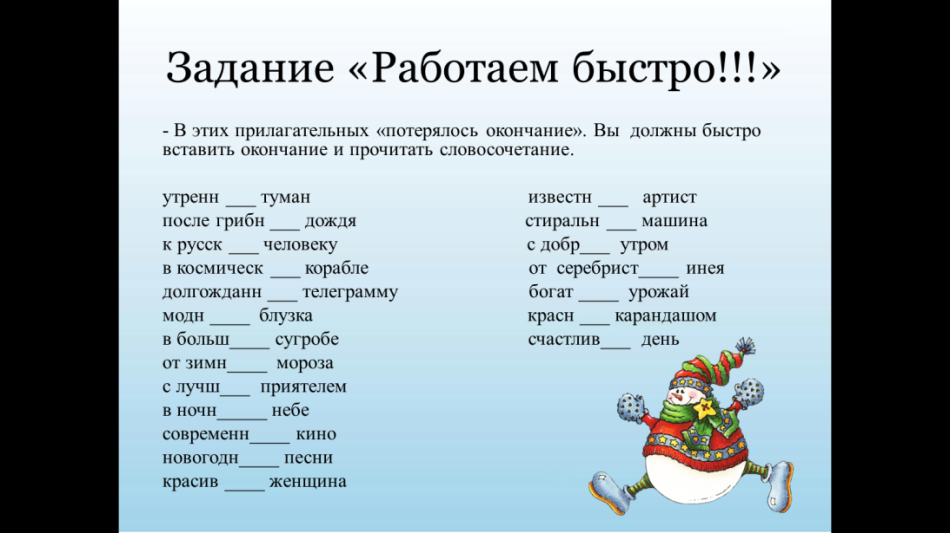 Работа над темой урока. Цель: усвоение содержания темы. Работа по учебнику. Минутка чистописания: запись пословицы с соблюдением высоты, ширины и наклона прописных и строчных  букв, их соединений. Работа с пословицей по плану: 1. Чтение пословицы. 2. Объяснить значение непонятных слов . 3. Выяснить смысл пословицы в целом: о чём она и чему учит? 4. Подобрать жизненную ситуацию, в которой можно употребить данную пословицу.Разыграй ситуацию. Ученики читают и инсценируют сказку «Части слова»; дела-ют вывод, из каких частей состоит слово и как расположены эти части. Работа с правилом  Игра «Собери слово». Учащиеся, работая с картинками учебника, «собирают» и записывают слова из частей.Исследовательская работа. Ученики под руководством учителя проводят исследование стихотворения А. Удзенковой и О. Сагировой; делают вывод,  где нужно искать окончание и как оно обозначается. Учитель организует работу в группах. Учащиеся сравни-вают слова в столбиках; наблюдают за тем , какая часть сло-ва изменяется, где она стоит; записывают слова и обознача-ют окончания. Работа с правилом. Работа со схемой. Учащиеся рассматривают порядок определения окончания в словах, делают вывод, как найти окончание. Ученики выписывают слова на тему «Школа» и выделяют окончания. Словарная работа – слова: «учебник», «ученик», «учительница».«Хочу знать больше!» Учащиеся наблюдают за тем, что окончание изменяет форму слова. (П)Ученики выписывают формы слова школа из текста «Наша школа»; наблюдают, какая часть слов изменяется; обозначают окончания. Учитель предлагает определить по тексту, как ученики относятся к своей школе. Учащиеся доказывают свою точку зрения, используя опорные слова из кластера: «Я считаю, что …» ; «Я могу доказать это на примере ...» ; «Поэтому я делаю вывод, что …» . Учитель оказывает по-мощь в исправлении лексических ошибок в речи учащихся.  Самостоятельная работа. Учащиеся самостоятельно изменяют слова по образцу; нахо-дят и обозначают окончания; делают вывод, что есть слова, в которых окончание не обозначено буквами. «Хочу знать больше!» Учащиеся узнают, что окончание, которое не обозначено буквами, называется нулевым окончанием. Организуется работа в группах. Каждая группа записыва-ет по одному столбику слов, изменяя слова (один – много, много – один) и обозначая окончания.Задание для Литвиновой А.Работа над темой урока. Цель: усвоение содержания темы. Работа по учебнику. Минутка чистописания: запись пословицы с соблюдением высоты, ширины и наклона прописных и строчных  букв, их соединений. Работа с пословицей по плану: 1. Чтение пословицы. 2. Объяснить значение непонятных слов . 3. Выяснить смысл пословицы в целом: о чём она и чему учит? 4. Подобрать жизненную ситуацию, в которой можно употребить данную пословицу.Разыграй ситуацию. Ученики читают и инсценируют сказку «Части слова»; дела-ют вывод, из каких частей состоит слово и как расположены эти части. Работа с правилом  Игра «Собери слово». Учащиеся, работая с картинками учебника, «собирают» и записывают слова из частей.Исследовательская работа. Ученики под руководством учителя проводят исследование стихотворения А. Удзенковой и О. Сагировой; делают вывод,  где нужно искать окончание и как оно обозначается. Учитель организует работу в группах. Учащиеся сравни-вают слова в столбиках; наблюдают за тем , какая часть сло-ва изменяется, где она стоит; записывают слова и обознача-ют окончания. Работа с правилом. Работа со схемой. Учащиеся рассматривают порядок определения окончания в словах, делают вывод, как найти окончание. Ученики выписывают слова на тему «Школа» и выделяют окончания. Словарная работа – слова: «учебник», «ученик», «учительница».«Хочу знать больше!» Учащиеся наблюдают за тем, что окончание изменяет форму слова. (П)Ученики выписывают формы слова школа из текста «Наша школа»; наблюдают, какая часть слов изменяется; обозначают окончания. Учитель предлагает определить по тексту, как ученики относятся к своей школе. Учащиеся доказывают свою точку зрения, используя опорные слова из кластера: «Я считаю, что …» ; «Я могу доказать это на примере ...» ; «Поэтому я делаю вывод, что …» . Учитель оказывает по-мощь в исправлении лексических ошибок в речи учащихся.  Самостоятельная работа. Учащиеся самостоятельно изменяют слова по образцу; нахо-дят и обозначают окончания; делают вывод, что есть слова, в которых окончание не обозначено буквами. «Хочу знать больше!» Учащиеся узнают, что окончание, которое не обозначено буквами, называется нулевым окончанием. Организуется работа в группах. Каждая группа записыва-ет по одному столбику слов, изменяя слова (один – много, много – один) и обозначая окончания.Задание для Литвиновой А.Работа над темой урока. Цель: усвоение содержания темы. Работа по учебнику. Минутка чистописания: запись пословицы с соблюдением высоты, ширины и наклона прописных и строчных  букв, их соединений. Работа с пословицей по плану: 1. Чтение пословицы. 2. Объяснить значение непонятных слов . 3. Выяснить смысл пословицы в целом: о чём она и чему учит? 4. Подобрать жизненную ситуацию, в которой можно употребить данную пословицу.Разыграй ситуацию. Ученики читают и инсценируют сказку «Части слова»; дела-ют вывод, из каких частей состоит слово и как расположены эти части. Работа с правилом  Игра «Собери слово». Учащиеся, работая с картинками учебника, «собирают» и записывают слова из частей.Исследовательская работа. Ученики под руководством учителя проводят исследование стихотворения А. Удзенковой и О. Сагировой; делают вывод,  где нужно искать окончание и как оно обозначается. Учитель организует работу в группах. Учащиеся сравни-вают слова в столбиках; наблюдают за тем , какая часть сло-ва изменяется, где она стоит; записывают слова и обознача-ют окончания. Работа с правилом. Работа со схемой. Учащиеся рассматривают порядок определения окончания в словах, делают вывод, как найти окончание. Ученики выписывают слова на тему «Школа» и выделяют окончания. Словарная работа – слова: «учебник», «ученик», «учительница».«Хочу знать больше!» Учащиеся наблюдают за тем, что окончание изменяет форму слова. (П)Ученики выписывают формы слова школа из текста «Наша школа»; наблюдают, какая часть слов изменяется; обозначают окончания. Учитель предлагает определить по тексту, как ученики относятся к своей школе. Учащиеся доказывают свою точку зрения, используя опорные слова из кластера: «Я считаю, что …» ; «Я могу доказать это на примере ...» ; «Поэтому я делаю вывод, что …» . Учитель оказывает по-мощь в исправлении лексических ошибок в речи учащихся.  Самостоятельная работа. Учащиеся самостоятельно изменяют слова по образцу; нахо-дят и обозначают окончания; делают вывод, что есть слова, в которых окончание не обозначено буквами. «Хочу знать больше!» Учащиеся узнают, что окончание, которое не обозначено буквами, называется нулевым окончанием. Организуется работа в группах. Каждая группа записыва-ет по одному столбику слов, изменяя слова (один – много, много – один) и обозначая окончания.Задание для Литвиновой А.Динамическая пауза. Мы топаем ногами, Мы хлопаем руками, Киваем головой. Мы руки поднимаем, Мы руки опускаем И вновь писать начнем. Предполагаемый результатСлушают, обсуждают, сравнивают, анализируют, объясняют и оценивают новую информацию; строят логическую цепь рассуждений; применяют полученные знания на практике; письменно и устно выполняют задание на закрепление;  работают по алгоритму; осуществляют самоконтроль; производят самостоятельные действия, классифицируют,  отделяют новое знание от известного, отстаивать свою точку зрения.Слушают, обсуждают, сравнивают, анализируют, объясняют и оценивают новую информацию; строят логическую цепь рассуждений; применяют полученные знания на практике; письменно и устно выполняют задание на закрепление;  работают по алгоритму; осуществляют самоконтроль; производят самостоятельные действия, классифицируют,  отделяют новое знание от известного, отстаивать свою точку зрения.Слушают, обсуждают, сравнивают, анализируют, объясняют и оценивают новую информацию; строят логическую цепь рассуждений; применяют полученные знания на практике; письменно и устно выполняют задание на закрепление;  работают по алгоритму; осуществляют самоконтроль; производят самостоятельные действия, классифицируют,  отделяют новое знание от известного, отстаивать свою точку зрения.Слушают, обсуждают, сравнивают, анализируют, объясняют и оценивают новую информацию; строят логическую цепь рассуждений; применяют полученные знания на практике; письменно и устно выполняют задание на закрепление;  работают по алгоритму; осуществляют самоконтроль; производят самостоятельные действия, классифицируют,  отделяют новое знание от известного, отстаивать свою точку зрения.Слушают, обсуждают, сравнивают, анализируют, объясняют и оценивают новую информацию; строят логическую цепь рассуждений; применяют полученные знания на практике; письменно и устно выполняют задание на закрепление;  работают по алгоритму; осуществляют самоконтроль; производят самостоятельные действия, классифицируют,  отделяют новое знание от известного, отстаивать свою точку зрения.III. Рефлексия4. Итогурока.  5-10 минОкончанием называется … . Чтобы выделить окончание, нужно … .Окончанием называется … . Чтобы выделить окончание, нужно … .Предполагаемый результатОтвечают на систему вопросов, подводят итог и делают вывод, возвращаясь к намеченным целям и задачам; выполняют контрольное задание ( тест); оценивают результаты своей деятельности и деятельности одноклассников; осуществляют познавательную и личностную рефлексию.Отвечают на систему вопросов, подводят итог и делают вывод, возвращаясь к намеченным целям и задачам; выполняют контрольное задание ( тест); оценивают результаты своей деятельности и деятельности одноклассников; осуществляют познавательную и личностную рефлексию.Отвечают на систему вопросов, подводят итог и делают вывод, возвращаясь к намеченным целям и задачам; выполняют контрольное задание ( тест); оценивают результаты своей деятельности и деятельности одноклассников; осуществляют познавательную и личностную рефлексию.Отвечают на систему вопросов, подводят итог и делают вывод, возвращаясь к намеченным целям и задачам; выполняют контрольное задание ( тест); оценивают результаты своей деятельности и деятельности одноклассников; осуществляют познавательную и личностную рефлексию.Отвечают на систему вопросов, подводят итог и делают вывод, возвращаясь к намеченным целям и задачам; выполняют контрольное задание ( тест); оценивают результаты своей деятельности и деятельности одноклассников; осуществляют познавательную и личностную рефлексию.Дополнительная информацияДополнительная информацияДополнительная информацияДополнительная информацияДополнительная информацияДополнительная информацияРефлексия учителя по проведенному урокуСоздание условий для возникновения у учеников внутренней потребности включения в учебную деятельность (позитивное отношение к предстоящей деятельности;  включение  в учебную деятельность)Цель обучения (достигнута – не достигнута- частично)Цель и задачи урока определяли ( ученики , учитель, ученики с помощью учителя)Атмосфера обучения ( активная- пассивная)Действия по дифференциации ( успешные – неуспешные)Временной график ( выдержан – не выдержан)Учебное время на уроке использовалось ( эффективно- неэффективно)  Уровень самостоятельности учащихся на уроке ( высокий, средний, низкий)Сочетание групповой и индивидуальной работы( соответствует цели урока-  не соответствует)Выбор КСО – ( целесообразный – оптимальный- неоправданный)Учащиеся (умеют – не умеют)  анализировать итоги своей работы и своих товарищейРефлексия учителя по проведенному урокуСоздание условий для возникновения у учеников внутренней потребности включения в учебную деятельность (позитивное отношение к предстоящей деятельности;  включение  в учебную деятельность)Цель обучения (достигнута – не достигнута- частично)Цель и задачи урока определяли ( ученики , учитель, ученики с помощью учителя)Атмосфера обучения ( активная- пассивная)Действия по дифференциации ( успешные – неуспешные)Временной график ( выдержан – не выдержан)Учебное время на уроке использовалось ( эффективно- неэффективно)  Уровень самостоятельности учащихся на уроке ( высокий, средний, низкий)Сочетание групповой и индивидуальной работы( соответствует цели урока-  не соответствует)Выбор КСО – ( целесообразный – оптимальный- неоправданный)Учащиеся (умеют – не умеют)  анализировать итоги своей работы и своих товарищейРефлексия учителя по проведенному урокуСоздание условий для возникновения у учеников внутренней потребности включения в учебную деятельность (позитивное отношение к предстоящей деятельности;  включение  в учебную деятельность)Цель обучения (достигнута – не достигнута- частично)Цель и задачи урока определяли ( ученики , учитель, ученики с помощью учителя)Атмосфера обучения ( активная- пассивная)Действия по дифференциации ( успешные – неуспешные)Временной график ( выдержан – не выдержан)Учебное время на уроке использовалось ( эффективно- неэффективно)  Уровень самостоятельности учащихся на уроке ( высокий, средний, низкий)Сочетание групповой и индивидуальной работы( соответствует цели урока-  не соответствует)Выбор КСО – ( целесообразный – оптимальный- неоправданный)Учащиеся (умеют – не умеют)  анализировать итоги своей работы и своих товарищейРефлексия учителя по проведенному урокуСоздание условий для возникновения у учеников внутренней потребности включения в учебную деятельность (позитивное отношение к предстоящей деятельности;  включение  в учебную деятельность)Цель обучения (достигнута – не достигнута- частично)Цель и задачи урока определяли ( ученики , учитель, ученики с помощью учителя)Атмосфера обучения ( активная- пассивная)Действия по дифференциации ( успешные – неуспешные)Временной график ( выдержан – не выдержан)Учебное время на уроке использовалось ( эффективно- неэффективно)  Уровень самостоятельности учащихся на уроке ( высокий, средний, низкий)Сочетание групповой и индивидуальной работы( соответствует цели урока-  не соответствует)Выбор КСО – ( целесообразный – оптимальный- неоправданный)Учащиеся (умеют – не умеют)  анализировать итоги своей работы и своих товарищейРефлексия учителя по проведенному урокуСоздание условий для возникновения у учеников внутренней потребности включения в учебную деятельность (позитивное отношение к предстоящей деятельности;  включение  в учебную деятельность)Цель обучения (достигнута – не достигнута- частично)Цель и задачи урока определяли ( ученики , учитель, ученики с помощью учителя)Атмосфера обучения ( активная- пассивная)Действия по дифференциации ( успешные – неуспешные)Временной график ( выдержан – не выдержан)Учебное время на уроке использовалось ( эффективно- неэффективно)  Уровень самостоятельности учащихся на уроке ( высокий, средний, низкий)Сочетание групповой и индивидуальной работы( соответствует цели урока-  не соответствует)Выбор КСО – ( целесообразный – оптимальный- неоправданный)Учащиеся (умеют – не умеют)  анализировать итоги своей работы и своих товарищейРефлексия учителя по проведенному урокуСоздание условий для возникновения у учеников внутренней потребности включения в учебную деятельность (позитивное отношение к предстоящей деятельности;  включение  в учебную деятельность)Цель обучения (достигнута – не достигнута- частично)Цель и задачи урока определяли ( ученики , учитель, ученики с помощью учителя)Атмосфера обучения ( активная- пассивная)Действия по дифференциации ( успешные – неуспешные)Временной график ( выдержан – не выдержан)Учебное время на уроке использовалось ( эффективно- неэффективно)  Уровень самостоятельности учащихся на уроке ( высокий, средний, низкий)Сочетание групповой и индивидуальной работы( соответствует цели урока-  не соответствует)Выбор КСО – ( целесообразный – оптимальный- неоправданный)Учащиеся (умеют – не умеют)  анализировать итоги своей работы и своих товарищейПредложения Предложения Предложения Предложения Предложения Предложения 